CDU  Fraktion  Wittener Str. 41  44575 Castrop-Rauxel An den Bürgermeister der Stadt Castrop-RauxelHerrn Rajko Kravanja An den Vorsitzenden des Betriebsausschusses 3 Herrn Dr. Oliver LindEuropaplatz 144575 Castrop-Rauxel	07.05.2023Sachstand RathaussanierungSehr geehrter Herr Bürgermeister Kravanja, sehr geehrter Herr Lind, wir bitten Sie, den nachstehenden Fragenkatalog in der nächsten Sitzung des Betriebsausschuss 3 und im Anschluss in der nächsten Sitzung des Rates der Stadt Castrop-Rauxel zu behandeln und schriftlich zu beantworten. Fragen:Wir bitten um Erläuterungen dazu, mit welchen baulichen Maßnahmen der gesetzlichen Verpflichtung der Stadt, den Rathauskomplex sicher und werthaltig zu halten, in den letzten Jahren nachgekommen ist und dieser zukünftig nachkommen wird. Hat die Verwaltung einen klaren Zeitplan und eine systematische Priorisierung in Bezug auf die Umsetzung notwendiger baulicher Maßnahmen des Rathauskomplexes, inklusive aktueller fundierter Kostenschätzungen sowie Darstellung der haushaltsrechtlichen Konsequenzen, insbesondere für den jeweiligen Haushaltsausgleich, erstellt? Falls nicht, bitten wir um Beantwortung der Frage, ob die Verwaltung plant, einen solchen Zeitplan zu erstellen und wann damit zu rechnen ist.Hat die Verwaltung eine konkrete Aufstellung der Arbeiten, die am dringendsten zur Aufrechterhaltung der Funktion und Verkehrssicherheit der betroffenen Gebäude und Anlagen des Rathauskomplexes erforderlich sind (inkl. fundierter Kostenschätzungen) erstellt?Wurde bisher eruiert, für welche baulichen Maßnahmen Fördermittel  zur Verfügung stehen und welche Voraussetzungen dafür erfüllt sein müssen?Wie eingangs bereits erwähnt, bitten wir Sie die Fragen zur nächsten Sitzung schriftlich zu beantworten.Sollte es seitens der Verwaltung noch Klärungsbedarf geben, bitten wir diesen bis zur Ratssitzung mit konkreten Zeitzielen hinterlegt zu habenMit freundlichen Grüßen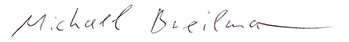 Michael Breilmann						Fraktionsvorsitzender CDU	